Inschrijving voor geleide wandeling:Natuur: Maurice De Neve 0479 26 60 29 of contact.fort7@zuidrand.beMonument: Philippe Vanhove 03 825 02 43 of monument@zuidrand.beNaam contactpersoon: ___________				Datum wandeling: __________Telefoon: __________				Email: __________Aantal deelnemers: __________			Aanvangsuur: __________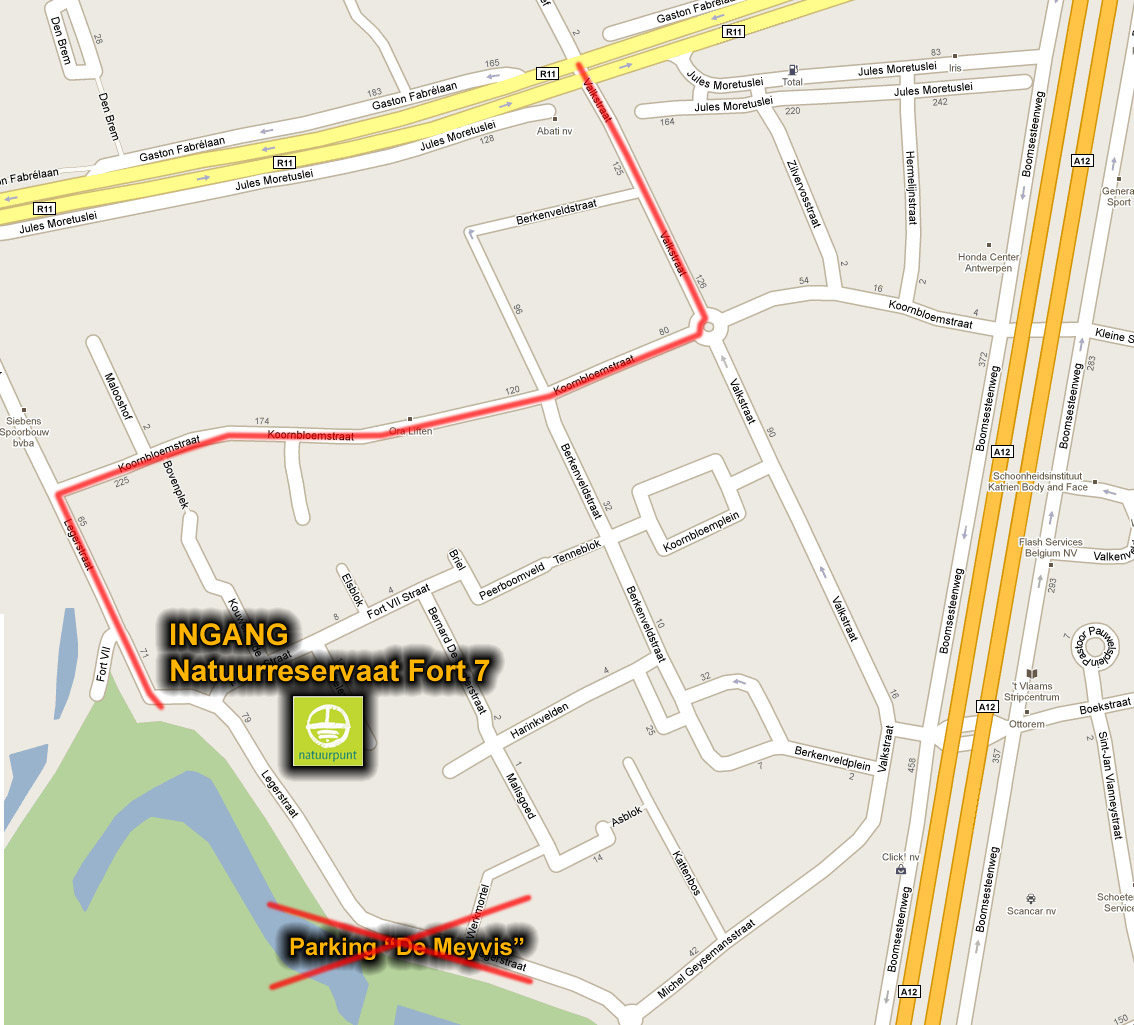 